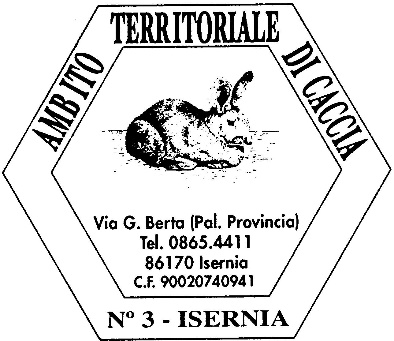 AMBITO TERRITORIALE CACCIA num. 3 – ISERNIAVia G. Betta 86170 Isernia,  tel 0865 411472  e mail:  info@atc3isernia.com  email pec atc3@pec.itWeb site: www.atc3isernia.comProt. n. 167  del 26/04/2018  Ai sensi della Legge 157 dell’11.02.1992, art. 14 comma 11, lett. a)  e art. 21, comma 2, lett. a) della Legge Regionale 19/1993  e ss.mm.ii. RENDE NOTOBando per recinti temporanei di preambientamento selvaggina (Lepre). Art. 1L’A.T.C. num 3 di Isernia  intende stipulare accordi di tipo tecnico ed economico con operatori privati e corrispondere, un contributo forfettario, per attuare gli interventi per la realizzazione dei  recinti temporanei di preambientamento relativi all'immissione di fauna selvatica sull’intero territorio provinciale nel rispetto della densità venatoria e della vocazione  del territorio, della specie Lepre. Art. 2I proprietari e/o i conduttori di fondi agricoli ubicati nel territorio di competenza dell'ATC 3 di Isernia , interessati al presente bando, dovranno presentare istanza, preferibilmente con l’apposito modello disponibile allegato, con la quale si impegnano a mettere a disposizione, per la durata di almeno 20 giorni, un appezzamento di terreno con un'estensione recintabile, in parte alberato e/o cespugliato in un contesto di possibile irradiamento della selvaggina. Le domande dovranno pervenire presso l’Ufficio dell’ ATC num 3 di Isernia entro le ore 13 del giorno 21 maggio 2018Art. 3La domanda deve contenere i seguenti elementi:Dati anagrafici dell’interessato, compreso il codice fiscaleAtto di assenso del proprietario e /o conduttore della messa a disposizione del terreno interessatoCopia del documento di riconoscimento in corso di validitàArt. 4A conclusione dell’istruttoria il comitato di gestione approverà l’elenco delle istanze ammesse, nonché di quelle ritenute meritevoli di approvazione e ne sarà data comunicazione agli interessati.Art. 5A tutti i titolare delle istanze ammesse il Comitato di Gestione . concederà un contributo forfettario di  € 500,00 (cinquecento/00) per la realizzazione e la cura della selvaggina, avvalendosi dei fondi previsti in Bilancio. Art. 6L’erogazione del contributo forfettario di cui all’art. 5 è subordinata all’esito favorevole del progetto previo collaudo e impegno formativo realizzato dalla ditta fornitrice.  Art. 7 L’ATC, si riserva la facoltà di sospendere e/o annullare la presente procedura in qualsiasi momento senza che i richiedenti hanno nulla a pretendere.  Ogni ulteriore informazione può essere richiesta alla Segretario dell’ATC 3 di IserniaIsernia  lì, 26/04/2018 Il Presidente f.to Dott. Guerino Capaldi